附件三“三走”系列活动之“第二届助梦跑”路线图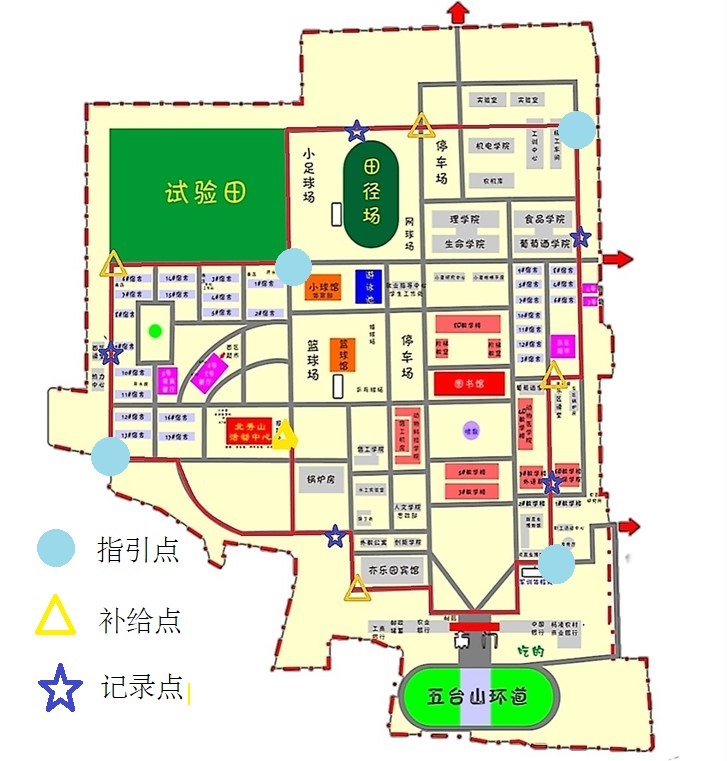 